Добрый день! Вас приветствует инструктор по физической культуре МБДОУ детского сада №23 г. Новочеркасска Ростовской области Лукьянова Е.А. Второй игрой сентября месяца стала игра по выбору "Мяч по кругу".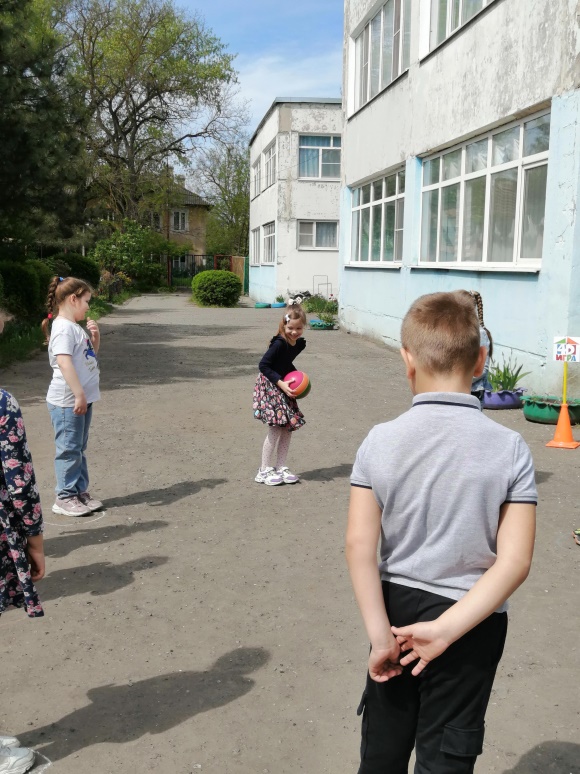 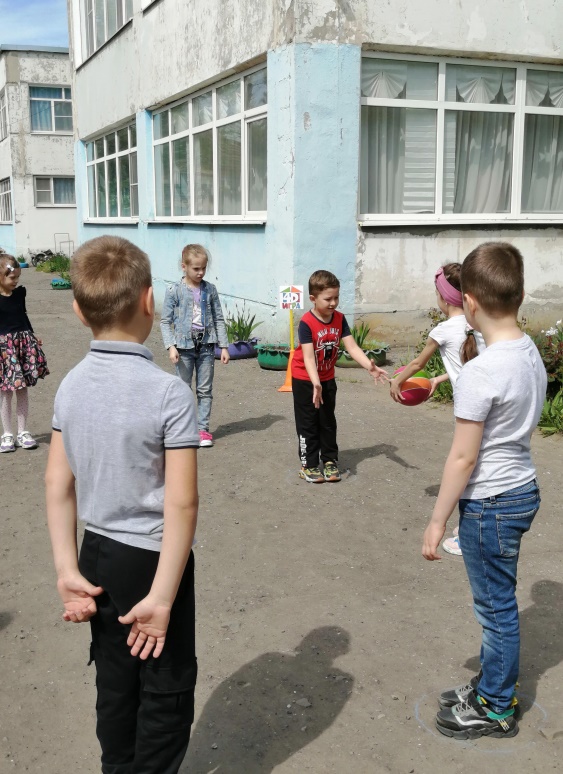 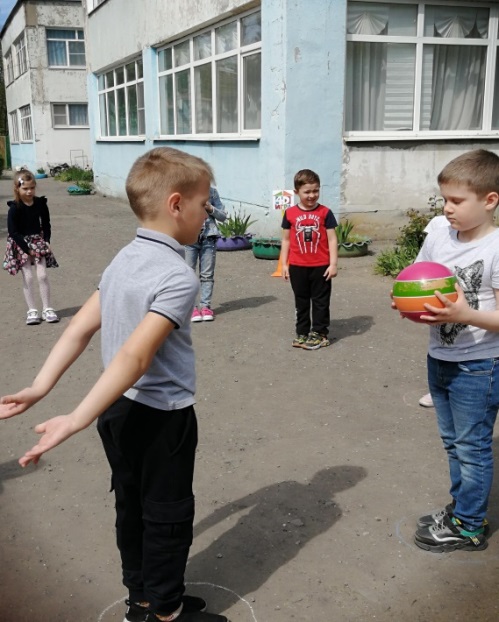 Игра была проведена с детьми подготовительной к школе группы №2.Дети быстро включились в игру, поняли правила игры. Сначала мяч передавали, а на втором этапе игры перебрасывали, т.е. включили в игру усложнение, с которым ребята справились. Два воспитанника мяч обронили, на небольшое время выбыли из игры. Во время игры дети проявили собранность, были быстрыми и ловкими. Ира ребятам очень понравилась, попросили поиграть на следующей прогулке. Игра развивает у детей точность, координацию движений, ловкость.